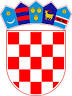          REPUBLIKA HRVATSKAOSJEČKO-BARANJSKA ŽUPANIJA                  OPĆINA ČEPIN              OPĆINSKO VIJEĆEKLASA: 601-01/21-01/5URBROJ: 2158-12-22-2Čepin, 23. studenog 2022.Temeljem članka 19. Zakona o lokalnoj i područnoj (regionalnoj) samoupravi („Narodne novine“, broj 33/01., 60/01., 129/05., 109/07., 125/08., 36/09., 150/11., 144/12., 19/13., 137/15., 123/17., 98/19. i 144/20.) i članka 32. Statuta Općine Čepin („Službeni glasnik Općine Čepin“, broj 1/13., 5/13.-pročišćeni tekst, 4/16., 5/16.-pročišćeni tekst, 3/18., 5/18.-pročišćeni tekst, 4/20., 5/20.-pročišćeni tekst, 5/21. i 7/21.-pročišćeni tekst), Općinsko vijeće Općine Čepin na svojoj 15. sjednici održanoj dana 23. studenog 2022. godine, donijelo je1. Izmjene i dopunePrograma javnih potreba u predškolskom odgoju na području Općine Čepin za 2022. godinuČlanak 1.Ovim 1. Izmjenama i dopunama javnih potreba u predškolskom odgoju na području Općine Čepin za 2022. godinu u Programu javnih potreba javnih potreba u predškolskom odgoju na području Općine Čepin za 2022. godinu („Službeni glasnik Općine Čepin“, broj 31/21.), članak 3. mijenja i sada glasi:„Financijski iskazano tijekom 2022. godine će se ukupnom svotom od 3.726.000,00 kuna (slovima: trimilijunasedamstodvadesetšesttisućekuna) financirati materijalni rashodi kako slijedi:Članak 2.	Ostale odredbe u Programu javnih potreba u predškolskom odgoju na području Općine Čepin za 2022. godinu („Službeni glasnik Općine Čepin“, broj 31/21.) ostaju nepromijenjene.Članak 3.Ove 1. Izmjene i dopune Programa javnih potreba u predškolskom odgoju na području Općine Čepin za 2022. godinu stupaju na snagu prvog dana od dana objave u „Službenom glasniku Općine Čepin“ i sastavni su dio Proračuna Općine Čepin za 2022. godinu.PREDSJEDNIK      OPĆINSKOG VIJEĆA      Robert Periša, dipl. oec.RAČUNPOZICIJAOPISRASHOD38119150DJEČJI VRTIĆ OSIJEK (ČEPIN)2.100.000,0037224764PREHRANA PREDŠKOLA VUKA0,0038119151DJEČJI VRTIĆ VUKA + PUNITOVCI133.000,0038119151OSTALE TEKUĆE DONACIJE10.500,00303TROŠAK PREDŠKOLE31.000,0038129746MONTESSORI I DIDAKTIČKI MATERIJAL ZA OBRT SUNCE15.000,0035232772DADILJE72.000,0038219152DIDAKTIČKA OPREMA (ČEPIN)0,00311111036DJEČJI VRTIĆ ZVONČIĆ ČEPIN2.364.500,00SVEUKUPNO 3.726.000,00